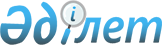 Ауданның 2011-2013 жылдарға арналған бюджеті туралы
					
			Күшін жойған
			
			
		
					Атырау облысы Құрманғазы аудандық мәслихатының 2010 жылғы 14 желтоқсандағы № 335-XXХIV шешімі. Атырау облысы Құрманғазы ауданының әділет басқармасында 2011 жылғы 19 қаңтарда № 4-8-198 тіркелді. Күші жойылды - Құрманғазы аудандық мәслихатының 2013 жылғы 14 наурыздағы № 147-V шешімімен

      Ескерту. Күші жойылды - Құрманғазы аудандық мәслихатының 2013.03.14 № 147-V шешімімен.

      Қазақстан Республикасының 2008 жылғы 4 желтоқсандағы № 95-ІV Қазақстан Республикасының Бюджет Кодексінің 9-бабының 2-тармағын басшылыққа алып, 2001 жылғы 23 қаңтардағы № 148 "Қазақстан Республикасындағы жергілікті мемлекеттік басқару және өзін-өзі басқару туралы" Заңының 6-бабына сәйкес аудандық Мәслихат ШЕШІМ ЕТЕДІ:



      1. 2011–2013 жылдарға арналған аудан бюджеті 1, 2 және 3 қосымшаларға сәйкес, оның ішінде 2011 жылға мынадай көлемде бекітілсін:



      1) кірістер - 5 555 740,0 мың теңге, соның ішінде:

      салықтық түсімдер - 606 531,0 мың теңге;

      салықтық емес түсімдер - 9 781,0 мың теңге;

      негізгі капиталды сатудан түсетін түсімдер - 14 485,0 мың теңге;

      трансферттердің түсімдері - 4 924 943,0 мың теңге;



      2) шығындар - 5 584 720,0 мың теңге;



      3) таза бюджеттік кредиттеу - 26 078,0 мың теңге;

      бюджеттік кредиттер – 22 255,0 мың теңге;

      бюджеттік кредиттерді өтеу - 0 мың теңге;



      4) қаржы активтерімен операциялар бойынша сальдо - 0 мың теңге;

      қаржы активтерін сатып алу - 0 мың теңге;

      мемлекеттің қаржы активтерін сатудан түсетін түсімдер – 0 мың теңге;



      5) бюджет тапшылығы (профициті) – -55 143,0 мың теңге;



      6) бюджет тапшылығын қаржыландыру (профицитін пайдалану) - 55 143,0 мың теңге;

      қарыздар түсімі - 22 255,0 мың теңге;

      қарыздарды өтеу - 0 мың теңге;

      бюджет қаражатының пайдаланатын қалдықтары – 0 мың теңге.

      Ескерту. 1 тармаққа өзгерту енгізілді - Атырау облысы Құрманғазы аудандық мәслихатының 2011.02.25 N № 377-ХХХVIІ; 2011.04.08 № 384-ХХХVІІІ; 2011.08.22 № 413-XXXXІ; 2011.11.14 № 442-ХХХХІІІ; 2011.12.14 № 451-ХХХХІV Шешімдерімен.



      2. 2011 жылға арналған аудан бюджетінің табыстары "Қазақстан Республикасының Бюджет Кодексіне" сәйкес келесідей салықтық түсімдер есебінде жасақталатыны белгіленсін:

      Салықтық түсімдер:

      жеке табыс салығы;

      әлеуметтік салық;

      мүлікке салынатын салықтар;

      жер салығы;

      бірыңғай жер салығы;

      көлік құралдарына салынатын салық;

      бензинге (авиациялық бензинді қоспағанда) және дизель отынына акциздер;

      табиғи және басқа ресурстарды пайдаланғаны үшін түсетін түсімдер;

      кәсіпкерлік және кәсіби қызметті жүргізгені үшін алынатын алымдар;

      мемлекеттік баж.

      Салықтық емес түсімдер:

      мемлекеттік меншіктен түсетін кірістер;

      мемлекеттік бюджеттен қаржыландырылатын, сондай-ақ Қазақстан Республикасының Ұлттық Банкінің бюджетінен (шығыстар сметасынан) ұсталатын және қаржыландырылатын мемлекеттік органдар салатын әкімшілік айыппұлдар, өсімпұлдар, санкциялар, өндіріп алулар;

      жергілікті бюджетке түсетін салықтық емес басқа да түсімдер.

      Негізгі капиталды сатудан түсетін түсімдер:

      жер учаскелерін сатудан, жергілікті бюджеттен қаржыландырылатын мемлекеттік мекемелерге бекітілген мүлікті сатудан түсетін түсім;

      жер учаскелерін сатудан түсетін түсімдер;

      жерді және материалдық емес активтерді сатудан түсетін түсімдер.



      3. Аудан бюджетіне барлық мемлекеттік салық түсімдерінен 2011 жылғы түсетін жалпы сома нормативі келесі мөлшерде бекітілсін:

      жеке тұлғалардың төлем көздерінен ұсталатын жеке табыс салығы бойынша - 100 пайыз;

      жеке тұлғадан жеке табыс салығы бойынша төлем көзінен ұсталмайтыннан - 100 пайыз;

      бір реттік талон бойынша, кәсіпкерлік қызметпен айналысатын жеке тұлғаның жеке табыс салығы бойынша - 100 пайыз;

      әлеуметтік салық бойынша - 50 пайыз.



      4. Тиісті бюджеттің кірісіне:

      Бірыңғай бюджеттік сыныптамасының кірістер сыныптамасының "әлеуметтік салық" коды бойынша - бұрын Зейнетақы қорына, Зейнетақы төлеу жөніндегі мемлекеттік орталыққа, Міндетті медициналық сақтандыру қорына, Мемлекеттік әлеуметтік сақтандыру қорына, Жұмыспен қамтуға жәрдемдесу қорына аударылып келген жарналар бойынша берешек, сондай-ақ автомобиль жолдарын пайдаланушылардың бұрын Жол қорына түсіп келген аударымдары;

      "Өндірушілер көтерме саудада сататын, өзі өндіретін бензин (авиациялық бензинді қоспағанда)" коды бойынша - бұрын Жол қорына түсіп келген бензиннен алынатын алым бойынша берешек;

      "Өндірушілер көтерме саудада сататын, өзі өндіретін дизель отыны" коды бойынша - бұрын Жол қорына түсіп келген дизель отынынан алынатын алым бойынша берешек есептелетін болып белгіленсін.



      5. Жұмыс берушілер еңбекке уақытша жарамсыздығы, жүктілігі мен босануы бойынша, бала туған кезде, жерлеуге есептеген, Мемлекеттік әлеуметтік сақтандыру қорынан төленіп келген жәрдемақы сомаларының аталған қорға аударымдардың есептелген сомаларынан асып түсуі нәтижесінде 1998 жылғы 31 желтоқсандағы жағдай бойынша құралған сальдо ай сайын жалақы қорының 4 пайызы шегінде әлеуметтік салық төлеу есебіне жатқызылады.



      6. Облыстық бюджеттен аудандық бюджетке берілетін субвенция көлемі 2011 жылға - 2 648 895,0 мың теңге болып белгіленсін.



      7. Ауылдық жерде жұмыс жасайтын білім беру, денсаулық сақтау, әлеуметтік қамту, мәдениет және тіл дамыту мамандарына қала жағдайында қызметтің осы түрімен айналысатын мамандардың ставкаларымен салыстырғанда 25 пайыз жоғары жалақылар мен ставкалар белгіленсін.



      8. Ауылдық жерде тұратын денсаулық сақтау, білім беру, әлеуметтік қамтамасыз ету, мәдениет саласындағы мамандарға отын сатып алуға Қазақстан Республикасының заңнамасына сәйкес әлеуметтік көмек көрсету 5 000 теңге мөлшерінде белгіленсін.



      9. 2011 жылға жергілікті атқарушы органның резерві 2 000,0 мың теңге сомасында бекітілсін.



      10. 2011 жылға аудандық бюджетте үйден тәрбиеленіп оқытылатын мүгедек балаларды материалдық қамтамасыз етуге 5 245,0 мың теңге көлемінде республикалық бюджеттен ағымдағы нысаналы трансферттер көзделгені ескерілсін.



      11. 2011 жылға арналған аудандық бюджетте Қазақстан Республикасында білім беруді дамытудың 2011-2013 жылдарға арналған мемлекеттік бағдарламасын іске асыруға 49 634,0 мың теңге сомасында республикалық бюджеттен ағымдағы нысаналы трансферттер көзделгені ескерілсін, оның ішінде:

      Негізгі орта және жалпы орта білім беретін мемлекеттік мекемелердегі физика, химия, биология кабинеттерін оқу жабдығымен жарақтандыруға - 16 388 мың теңге;

      негізгі орта және жалпы орта білім берудің мемлекеттік мекемелері үшін лингафондық және мультимедиялық кабинеттер құруға - 33 246,0 мың теңге;



      12. Республикалық бюджеттен берілетін нысаналы трансферттер есебінен ауылдық елді мекендерінің әлеуметтік сала мамандарын әлеуметтік қолдау үшін үй сатып алуға бюджеттік кредиттер беруге - 26 078,0 мың теңге көзделгені ескерілсін;

      Ескерту. 12 тармаққа өзгерту енгізілді - Атырау облысы Құрманғазы аудандық мәслихатының 2011.04.08 № 384-ХХХVІІІ; 2011.08.22 № 413-XXXXІ; 2011.11.14 № 442-ХХХХІІІ; 2011.12.14 № 451-ХХХХІV Шешімдерімен.



      13. Республикалық бюджеттен берілетін нысаналы трансферт есебінен ауылдық елді мекендер саласының мамандарын әлеуметтік қолдау шараларын іске асыруға - 4 296,0 мың теңге көзделгені ескерілсін;

      Ескерту. 13 тармаққа өзгерту енгізілді - Атырау облысы Құрманғазы аудандық мәслихатының 2011.04.08 № 384-ХХХVІІІ; 2011.08.22 № 413-XXXXІ; 2011.11.14 № 442-ХХХХІІІ; 2011.12.14 № 451-ХХХХІV Шешімдерімен.



      14. 2011 жылға аудандық бюджетте асыраушысынан айырылған балаларды материалдық қамтамасыз етуге 14687,0 мың теңге көлемінде республикалық бюджеттен ағымдағы нысаналы трансферт көзделгені ескерілсін.



      15. Республикалық бюджеттен берілетін ағымдағы нысаналы трансферт есебінен эпизоотияға қарсы іс–шаралар жүргізуге 39 041,0 мың теңге көлемінде көзделгені ескерілсін.

      Ескерту. 15 тармаққа өзгерту енгізілді - Атырау облысы Құрманғазы аудандық мәслихатының 2011.04.08 № 384-ХХХVІІІ; 2011.11.14 № 442-ХХХХІІІ Шешімдерімен.



      16. Республикалық бюджеттен берілетін ағымдағы нысаналы трансферттер есебінен "Бизнестің жол картасы – 2020" бағдарламасы шеңберінде жеке кәсіпкерлікті қолдауға 2 340,0 мың теңге көлемінде көзделгені ескерілсін.



      17. 2011 жылға арналған аудандық бюджетте "Балапан" бағдарламасын іске асыру мақсатында 44 523,00 мың теңге көлемінде республикалық бюджеттен ағымдағы нысаналы трансферттер көзделгені ескерілсін.

      Ескерту. 17 тармаққа өзгерту енгізілді - Атырау облысы Құрманғазы аудандық мәслихатының 2011.11.14 № 442-ХХХХІІІ Шешімімен.



      18. 2011 жылға арналған аудандық бюджетте республикалық бюджеттен ауданның 8 елді мекеніне су тазарту құрылымдары мен кентішілік су құбыры желілерінің құрылыс жұмысына 1846 614,0 мың теңге сомасында нысаналы даму трансферттері 4 елді мекеннің жобалау сметалық құжаттарын жасақтауға 197694,0 мың теңге трансферт бөлінгені ескерілсін, оның ішінде:

      Приморье селосындағы су тазарту құрылымдары мен кентішілік су құбыры желілерін жаңғырту және жұмысын аяқтауға 5 399,0 мың теңге;

      Ганюшкин селосындағы су тазарту құрылымдары мен кентішілік су құбыры желілерін жаңғырту және құрылыс жұмысына 415 074,0 мың теңге;

      ММС-Жаңа ауыл елді мекендеріндегі су тазарту құрылымдары мен кентішілік су құбыры желілерінің құрылыс жұмысына 277 906,0 мың теңге;

      Жамбыл елді мекеніндегі су тазарту құрылымдары мен кентішілік су құбыры желілерінің құрылыс жұмысына 173 982,0 мың теңге;

      Жасталап елді мекеніндегі су тазарту құрылымдары мен кентішілік су құбыры желілерінің құрылыс жұмысына 152963,0" мың теңге;

      Д. Нұрпейсова елді мекеніндегі су тазарту құрылымдары мен кентішілік су құбыры желілерінің құрылыс жұмысына 172 090,0 мың теңге;

      Кадырка елді мекеніндегі су тазарту құрылымдары мен кентішілік су құбыры желілерінің жұмысын аяқтауға 412 680,0 мың теңге;

      Богатый елді мекеніндегі су тазарту құрылымдары мен кентішілік су құбыры желілерінің құрылыс жұмысына 236 520,0 мың теңге;

      Жұмекен елді мекеніндегі су тазарту құрылымдары мен кентішілік су құбыры желілерінің жобалау сметалық құжаттарын дайындауға 173 734,0 мың теңге;

      Шортанбай елді мекеніндегі су тазарту құрылымдары мен кентішілік су құбыры желілерінің құрылысына жобалау сметалық құжаттарын дайындауға 7 120,0 мың теңге;

      Шағырлы, Жасарал, Күйген елді мекендеріндегі су тазарту құрылымдары мен кентішілік су құбыры желілерінің құрылысына жобалау сметалық құжаттарын дайындауға 9 840,0 мың теңге; Шестой, Каспий елді мекендеріндегі су тазарту құрылымдары мен кентішілік су құбыры желілерінің құрылысына жобалау сметалық құжаттарын дайындауға 7 000,0 мың теңге.

      Ескерту. 18 тармақ жаңа редакцияда - Атырау облысы Құрманғазы аудандық мәслихатының 2011.11.14 № 442-ХХХХІІІ Шешімімен.



      19. 2011 жылға арналған аудандық бюджеттің орындалу процесінде қысқартуға жатпайтын жергілікті бюджеттік бағдарламалардың тізбесі 4-қосымшаға сәйкес бекітілсін.



      20. Селолық (ауылдық) округтер әкімдері аппараты арқылы қаржыландырылатын бюджеттік бағдарламалардың қаржыландыру мөлшері 5 қосымшаға сәйкес бекітілсін.



      21. 2011 жылға арналған аудандық бюджеттің даму бағдарламасының тізбесі 6 қосымшаға сәйкес бекітілсін.



      22. Осы шешім 2011 жылдың қаңтар айының 1-нен бастап күшіне енгізілсін.



      23. Мемлекеттік коммуналдық тұрғын үй қорының тұрғын үй құрылысы және сатып алу бағдарламасына 98 000,0 мың теңге республикалық бюджеттен ағымдағы нысаналы трансферт көзделгені ескерілсін.



      24. Жұмыспен қамту 2020 бағдарламасы шеңберінде инженерлік коммуникациялық инфрақұрылымдардың дамуы бағдарламасына 28 000,0 мың теңге республикалық бюджеттен ағымдағы нысаналы трансферт көзделгені ескерілсін.



      25. Мемлекеттік мекемелердің материалдық техникалық базасын нығайтуға 4 800,0 мың теңге облыстық бюджеттен ағымдағы нысаналы трансферт көзделгені ескерілсін.



      26. Жұмыспен қамту орталықтарының қызметін қамтамасыз ету бағдарламасына 9 036,0 мың теңге республикалық бюджеттен ағымдағы нысаналы трансферт көзделгені ескерілсін.



      27. Еңбекпен қамту бағдарламасына 4 290,0 мың теңге республикалық бюджеттен ағымдағы нысаналы трансферт көзделгені ескерілсін.



      28. Мектеп мұғалімдеріне және мектепке дейінгі ұйымдардың тәрбиешілеріне біліктілік санаты үшін қосымша ақының көлемін ұлғайту бағдарламасына 20 598,0 мың теңге республикалық бюджеттен ағымдағы нысаналы трансферт көзделгені ескерілсін.



      29. Төрт елді мекенге су құбырын жүргізуге және жаңғыртуға 11844,0 мың теңге облыстық бюджеттен нысаналы трансферт көзделгені ескерілсін, оның ішінді:

      Дәшін селосына - 1764,0 мың теңге;

      Ақкөл селосына - 900,0 мың теңге;

      Утера селосына - 5400,0 мың теңге;

      Приморье селосына - 3780,0 мың теңге.

      Ескерту. 29 тармақ жаңа редакцияда - Атырау облысы Құрманғазы аудандық мәслихатының 2011.12.14 № 451-ХХХХІV Шешімімен.



      30. Бюджеттік мекемелердің қысқы дайындық жұмыстарына 15 700,0 мың теңге облыстық бюджеттен нысаналы трансферт көзделгені ескерілсін.



      31. Мемлекеттік және әлеуметтік сала мекемелеріне күрделі жөндеу жұмыстарын жүргізуге 11 900,0 мың теңге облыстық бюджеттен нысаналы трансферт көзделгені ескерілсін.



      32. Білім беру бөлімінің ағымдағы шығындарына 41 400,0 мың теңге облыстық бюджеттен нысаналы трансферт көзделгені ескерілсін.

      Ескерту. 23-27; 28-32 тармақтармен толықтырылды - Атырау облысы Құрманғазы аудандық мәслихатының 2011.04.08 № 384-ХХХVІІІ; 2011.08.22 № 413-XXXXІ Шешімдерімен.      Аудандық Мәслихаттың ХХХІV

      сессиясының төрайымы:                       Р. Габдушева      Аудандық Мәслихат хатшысы:                  Р. Сұлтанияев

Аудандық мәслихаттың    

2011 жылғы 14 желтоқсандағы  

№ 451-ХХХХІV шешіміне 1 қосымшаАудандық мәслихаттың    

2010 жылғы 14 желтоқсандағы  

№ 335-ХХХІV шешіміне 1 қосымша      Ескерту. 1 қосымша жаңа редакцияда - Атырау облысы Құрманғазы аудандық мәслихатының 2011.02.25 № 377-ХХХVIІ; 2011.04.08 № 384-ХХХVІІІ; 2011.08.22 № 413-XXXXІ; 2011.11.14 № 442-ХХХХІІІ; 2011.12.14 № 451-ХХХХІV Шешімдерімен. 2011 жылға арналған аудан бюджеті туралы

Аудандық Мәслихаттың    

2010 жылғы 14 желтоқсандағы  

№ 335-ХХХІV шешіміне 2 қосымша 2012 жылға арналған аудан бюджеті туралы

Аудандық Мәслихаттың   

2010 жылғы 14 желтоқсандағы

№ 335-ХХХІV шешіміне 3 қосымша 2013 жылға арналған аудан бюджеті туралы

Аудандық Мәслихаттың    

2010 жылғы 14 желтоқсандағы 

№ 335-ХХХІV шешіміне 4 қосымша 2011 жылға арналған аудандық бюджеттің орындалу процесінде қысқартуға жатпайтын жергілікті бюджеттің тізбесі

Аудандық мәслихаттың  

2011 жылғы 14 қарашадағы

№ 442-ХХХХІІІ     

шешіміне 2 қосымша   Аудандық мәслихаттың  

2010 жылғы 14 желтоқсандағы

№ 335-ХХХІV шешіміне 5 қосымша      Ескерту. 5 қосымша жаңа редакцияда - Атырау облысы Құрманғазы аудандық мәслихатының 2011.02.25 № 377-ХХХVIІ; 2011.04.08 № 384-ХХХVІІІ; 2011.08.22 № 413-XXXXІ; 2011.11.14 № 442-ХХХХІІІ Шешімдерімен. Селолық (ауылдық) округтер әкімдері аппараты арқылы қаржыландырылатын бюджеттік бағдарламаларды қаржыландыру мөлшерікестенің жалғасыкестенің жалғасыкестенің жалғасы

Аудандық Мәслихаттың     

2011 жылғы 14 желтоқсандағы  

№ 451-ХХХХІV шешіміне 2 қосымшаАудандық мәслихаттың     

2010 жылғы 14 желтоқсандағы  

№ 335-ХХХІV шешіміне 6 қосымша      Ескерту. 6 қосымша жаңа редакцияда - Атырау облысы Құрманғазы аудандық мәслихатының 2011.02.25 № 377-ХХХVIІ; 2011.04.08 № 384-ХХХVІІІ; 2011.08.22 № 413-XXXXІ; 2011.11.14 № 442-ХХХХІІІ; 2011.12.14 № 451-ХХХХІV Шешімдерімен. 2011-жылға арналған аудандық бюджеттік даму бағдарламаларының тізбесі
					© 2012. Қазақстан Республикасы Әділет министрлігінің «Қазақстан Республикасының Заңнама және құқықтық ақпарат институты» ШЖҚ РМК
				СанатыСанатыСанатыСанатыСомасы,

мың теңгеСыныбыСыныбыСыныбыСомасы,

мың теңгеІшкі сыныбыІшкі сыныбыСомасы,

мың теңгеАТАУЫСомасы,

мың теңгеКірістер55557401Салықтық түсімдер60653101Табыс салығы2333992Жеке табыс салығы23339903Әлеуметтiк салық790541Әлеуметтік салық7905404Меншiкке салынатын салықтар2800901Мүлiкке салынатын салықтар2405033Жер салығы94064Көлiк құралдарына салынатын салық296505Бірыңғай жер салығы53105Тауарларға, жұмыстарға және қызметтерге салынатын iшкi салықтар104802Акциздер42443Табиғи және басқа ресурстарды пайдаланғаны үшiн түсетiн түсiмдер8244Кәсiпкерлiк және кәсiби қызметтi жүргiзгенi үшiн алынатын алымдар49735Тіркелген салық43908Заңдық мәнді іс-әрекеттерді жасағаны және (немесе) оған уәкілеттігі бар мемлекеттік органдар немесе лауазымды адамдар құжаттар бергені үшін алынатын міндетті төлемдер35081Мемлекеттік баж35082Салықтық емес түсiмдер978101Мемлекеттік меншіктен түсетін кірістер35321Мемлекеттік кәсіпорындардың таза кірісі бөлігінің түсімдері533Мемлекет меншігіндегі акциялардың мемлекеттік пакеттеріне дивидендтер45Мемлекет меншігіндегі мүлікті жалға беруден түсетін кірістер347504Мемлекеттік бюджеттен қаржыландырылатын, сондай-ақ Қазақстан Республикасы Ұлттық Банкінің бюджетінен (шығыстар сметасынан) ұсталатын және қаржыландырылатын мемлекеттік мекемелер салатын айыппұлдар, өсімпұлдар, санкциялар, өндіріп алулар12931Мұнай секторы ұйымдарынан түсетін түсімдерді қоспағанда, мемлекеттік бюджеттен қаржыландырылатын, сондай-ақ Қазақстан Республикасы Ұлттық Банкінің бюджетінен (шығыстар сметасынан) ұсталатын және қаржыландырылатын мемлекеттік мекемелер салатын айыппұлдар, өсімпұлдар, санкциялар, өндіріп алулар129306Басқа да салықтық емес түсiмдер49561Басқа да салықтық емес түсiмдер49563Негізгі капиталды сатудан түсетін түсімдер1448501Мемлекеттік мекемелерге бекітілген мемлекеттік мүлікті сату01Мемлекеттік мекемелерге бекітілген мемлекеттік мүлікті сату003Жердi және материалдық емес активтердi сату144851Жерді сату144852Материалдық емес активтерді сату4Трансферттердің түсімдері492494302Мемлекеттiк басқарудың жоғары тұрған органдарынан түсетiн трансферттер49249432Облыстық бюджеттен түсетiн трансферттер4924943Ағымдағы нысаналы трансферттер219896Нысаналы даму трансферттері2056152Субвенциялар26488955Бюджеттік кредиттерді өтеу356501Бюджеттік кредиттерді өтеу35651Мемлекеттік бюджеттен берілген бюджеттік кредиттерді өтеу23742Бұрын жергілікті бюджеттен алынған қаражаттардың қайтарылуы11917Қарыздар түсімі2607801Мемлекеттік ішкі қарыздар260782Қарыз алу келісім шарттары260788Бюджет қаражаттарының пайдаланалылатын қалдықтары2906501Бюджет қаражатының қалдықтары290651Бюджет қаражатының бос қалдықтары29065Функционалдық топФункционалдық топФункционалдық топФункционалдық топФункционалдық топСомасы,

мың теңгеКiшi функцияКiшi функцияКiшi функцияКiшi функцияСомасы,

мың теңгеБюджеттiк бағдарламалардың әкiмшiсiБюджеттiк бағдарламалардың әкiмшiсiБюджеттiк бағдарламалардың әкiмшiсiСомасы,

мың теңгеБағдарламаБағдарламаСомасы,

мың теңгеАтауыСомасы,

мың теңгеШығындар:558472001Жалпы сипаттағы мемлекеттiк қызметтер3144581Мемлекеттiк басқарудың жалпы функцияларын орындайтын өкiлдi, атқарушы және басқа органдар285619112Аудан (облыстық маңызы бар қала) мәслихатының аппараты15582001Аудан (облыстық маңызы бар қала) мәслихатының қызметін қамтамасыз ету жөніндегі қызметтер15582122Аудан (облыстық маңызы бар қала) әкiмiнiң аппараты51569001Аудан (облыстық маңызы бар қала) әкiмiнiң қызметiн қамтамасыз ету жөніндегі қызметтер44069003Мемлекеттік органдардың күрделі шығыстары7500123Қаладағы аудан, аудандық маңызы бар қала, кент, ауыл (село), ауылдық (селолық) округ әкiмiнің аппараты218468001Қаладағы ауданның, аудандық маңызы бар қаланың, кент, ауыл (селолық) округтiң әкiмi қызметiн қамтамасыз ету жөніндегі қызметтер209318022Мемлекеттік органдардың күрделі шығыстары91502Қаржылық қызмет18458452Ауданның (облыстық маңызы бар қаланың) қаржы бөлiмi18458001Аудандық бюджетті орындау және коммуналдық меншікті (облыстық маңызы бар қала) саласындағы мемлекеттік саясатты іске асыру жөніндегі қызметтер15183003Салық салу мақсатында мүлiктi бағалауды жүргiзу475010Коммуналдық меншікті жекешелендіруді ұйымдастыру200018Мемлекеттік органдардың күрделі шығыстары26005Жоспарлау және статистикалық қызмет10381453Ауданның (облыстық маңызы бар қаланың) экономика және бюджеттiк жоспарлау бөлiмi10381001Экономикалық саясатты, мемлекеттік жоспарлау жүйесін қалыптастыру және дамыту және аудандық (облыстық маңызы бар қаланы) басқару саласындағы мемлекеттік саясатты іске асыру жөніндегі қызметтер1038102Қорғаныс14531Әскери мұқтаждар1453122Аудан (облыстық маңызы бар қала) әкiмiнiң аппараты1453005Жалпыға бiрдей әскери мiндеттi атқару шеңберiндегi iс-шаралар145304Бiлiм беру26138821Мектепке дейiнгi тәрбие және оқыту298233123Қаладағы аудан, аудандық маңызы бар қала, кент, ауыл (село), ауылдық (селолық) округ әкiмiнің аппараты298233004Мектепке дейiнгi тәрбие ұйымдарын қолдау296346025Мектеп мұғалімдеріне және мектепке дейінгі ұйымдардың тәрбиешілеріне біліктілік санаты үшін қосымша ақының көлемін ұлғайту18872Бастауыш, негiзгi орта және жалпы орта бiлiм беру2262889123Қаладағы аудан, аудандық маңызы бар қала, кент, ауыл (село), ауылдық (селолық) округ әкiмiнің аппараты993005Ауылдық (селолық) жерлерде балаларды мектепке дейін тегін алып баруды және кері алып келуді ұйымдастыру993464Ауданның (облыстық маңызы бар қаланың) бiлiм бөлiмi2261896003Жалпы бiлiм беру2176864006Балалар үшiн қосымша бiлiм беру66321021Мектеп мұғалімдеріне және мектепке дейінгі ұйымдардың тәрбиешілеріне біліктілік санаты үшін қосымша ақының көлемін ұлғайту187119Бiлiм беру саласындағы өзге де қызметтер52760464Ауданның (облыстық маңызы бар қаланың) бiлiм бөлiмi52760001Жергілікті деңгейде бiлiм беру саласындағы мемлекеттік саясатты іске асыру жөніндегі қызметтер9791005Ауданның (аудандық маңызы бар қаланың) мемлекеттiк бiлiм беру мекемелер үшiн оқулықтар мен оқу-әдістемелік кешендерді сатып алу және жеткiзу22404007Аудандық ауқымдағы мектеп олимпиадаларын және мектептен тыс іс шараларды өткізу633011Өңірлік жұмыспен қамту және кадрларды қайта даярлау стратегиясын іске асыру шеңберінде білім беру объектілерін күрделі, ағымдағы жөндеу0015Жетім баланы (жетім балаларды) және ата-аналарының қамқорынсыз қалған баланы (балаларды) күтіп-ұстауға асыраушыларына ай сайынғы ақшалай қаражат төлемдері14687020Үйде оқытылатын мүгедек балаларды жабдықпен, бағдарламалық қамтыммен қамтамасыз ету524506Әлеуметтiк көмек және әлеуметтiк қамсыздандыру2738442Әлеуметтiк көмек247305123Қаладағы аудан, аудандық маңызы бар қала, кент, ауыл (село), ауылдық (селолық) округ әкiмiнің аппараты20580003Мұқтаж азаматтарға үйiнде әлеуметтiк көмек көрсету20580451Ауданның (облыстық маңызы бар қаланың) жұмыспен қамту және әлеуметтiк бағдарламалар бөлiмi226725002Еңбекпен қамту бағдарламасы68680004Ауылдық жерлерде тұратын денсаулық сақтау, бiлiм беру, әлеуметтiк қамтамасыз ету, мәдениет және спорт мамандарына отын сатып алуға Қазақстан Республикасының заңнамасына сәйкес әлеуметтiк көмек көрсету8580005Мемлекеттiк атаулы әлеуметтік көмек42818006Тұрғын үй көмегi1223007Жергiлiктi өкiлеттi органдардың шешiмi бойынша мұқтаж азаматтардың жекелеген топтарына әлеуметтiк көмек12091010Үйде тәрбиеленіп,оқытылатын мүгедек балаларды материалдық қамтамасыз ету211101618 жасқа дейінгi балаларға мемлекеттiк жәрдемақылар80090017Мүгедектерді оңалту жеке бағдарламасына сәйкес, мұқтаж мүгедектерді міндетті гигиеналық құралдармен қамтамасыз етуге және ымдау тілі мамандарының, жеке көмекшілердің қызмет көрсетуі2096023Жұмыспен қамту орталықтарының қызметін қамтамасыз ету90369Әлеуметтiк көмек және әлеуметтiк қамтамасыз ету салаларындағы өзге де қызметтер26539451Ауданның (облыстық маңызы бар қаланың) жұмыспен қамту және әлеуметтiк бағдарламалар бөлiмi26539001Жергілікті деңгейде халық үшін әлеуметтік бағдарламаларды жұмыспен қамтуды қамтамасыз етуді іске асыру саласындағы мемлекеттік саясатты іске асыру жөніндегі қызметтер23817011Жәрдемақылар мен басқа да әлеуметтiк төлемдердi есептеу, төлеу және жеткiзу бойынша қызметтерге ақы төлеу272207Тұрғын үй-коммуналдық шаруашылық20979651Тұрғын үй шаруашылығы7890458Ауданның (облыстық маңызы бар қаланың) тұрғын үй-коммуналдық шаруашылық, жолаушылар көлiгi және автомобиль жолдары бөлiмi7890004Азаматтардың жекелеген санаттарын тұрғын үймен қамтамасыз ету7890467Ауданның (облыстық маңызы бар қаланың) құрылыс бөлімі0003Мемлекеттік коммуналдық тұрғын үй қорының тұрғын үй құрылысы және (немесе) сатып алу02Коммуналдық шаруашылық2066947458Ауданның (облыстық маңызы бар қаланың) тұрғын үй-коммуналдық шаруашылық, жолаушылар көлiгi және автомобиль жолдары бөлiмi10795012Сумен жабдықтау және су бөлу жүйесiнiң қызмет етуi1160026Ауданның (облыстық маңызы бар қаланың) коммуналдық меншігіндегі жылу жүйелерін қолдануды ұйымдастыру9635467Ауданның (облыстық маңызы бар қаланың) құрылыс бөлімі2056152006Сумен жабдықтау жүйесiн дамыту2056152022"Жұмыспен қамту 2020 бағдарламасы шеңберінде инженерлік коммуникациялық инфрақұрылымдардың дамуы"03Елдi мекендердi көркейту23128123Қаладағы аудан, аудандық маңызы бар қала, кент, ауыл (село), ауылдық (селолық) округ әкiмiнің аппараты23128008Елдi мекендерде көшелердi жарықтандыру14000009Елдi мекендердің санитариясын қамтамасыз ету4743011Елдi мекендердi абаттандыру мен көгалдандыру438508Мәдениет, спорт, туризм және ақпараттық кеңiстiк1894471Мәдениет саласындағы қызмет117968123Қаладағы аудан, аудандық маңызы бар қала, кент, ауыл (село), ауылдық (селолық) округ әкiмiнің аппараты117968006Жергілікті деңгейде мәдени-демалыс жұмыстарын қолдау1179682Спорт4826465Ауданның (облыстық маңызы бар қаланың) дене шынықтыру және спорт бөлiмi4826006Аудандық (облыстық маңызы бар қалалық) деңгейде спорттық жарыстар өткiзу1785007Әртурлi спорт түрлерi бойынша аудан құрама командаларының мүшелерiн дайындау және олардың облыстық спорт жарыстарына қатысуы30413Ақпараттық кеңiстiк47135455Ауданның (облыстық маңызы бар қаланың) мәдениет және тілдерді дамыту бөлiмi45135006Аудандық (қалалық) кiтапханалардың жұмыс iстеуi45135456Ауданның (облыстық маңызы бар қаланың) ішкi саясат бөлiмi2000005Мемлекеттік ақпараттық саясатты телерадиохабарлары арқылы жүргізу20009Мәдениет, спорт, туризм және ақпараттық кеңiстiктi ұйымдастыру жөнiндегi өзге де қызметтер19518455Ауданның (аудандық маңызы бар қаланың) мәдениет және тілдерді дамыту бөлiмi6334001Жергілікті деңгейде тілдерді және мәдениетті дамыту саласындағы мемлекеттік саясатты іске асыру жөніндегі қызметтер6334456Ауданның (облыстық маңызы бар қаланың) ішкi саясат бөлiмi6502001Жергілікті деңгейде ақпарат, мемлекеттілікті нығайту және азаматтардың әлеуметтік сенімділігін қалыптастыру саласында мемлекеттік саясатты іске асыру жөніндегі қызметтер6502465Ауданның (облыстық маңызы бар қаланың) дене шынықтыру және спорт бөлiмi6682001Жергілікті деңгейде дене шынықтыру және спорт саласындағы мемлекеттік саясатты іске асыру жөніндегі қызметтер668210Ауыл, су, орман, балық шаруашылығы, ерекше қорғалатын табиғи аумақтар, қоршаған ортаны және жануарлар дүниесiн қорғау, жер қатынастары637311Ауыл шаруашылығы17577453Ауданның (облыстық маңызы бар қаланың) экономика және бюджеттiк жоспарлау бөлiмi4296099Республикалық бюджеттен берілетін нысаналы трансферттер есебінен ауылдық елді мекендер саласының мамандарын әлеуметтік қолдау шараларын іске асыру4296462Ауданның (облыстық маңызы бар қаланың) ауыл  шаруашылық бөлiмi8858001Жергілікті деңгейде ауыл шаруашылығы саласындағы мемлекеттік саясатты іске асыру жөніндегі қызметтер8858473Ауданның (облыстық маңызы бар қаланың) ветеринария бөлiмi4423001Жергілікті деңгейде ветеринария саласындағы мемлекеттік саясатты іске асыру жөніндегі қызметтер44236Жер қатынастары7113463Ауданның (облыстық маңызы бар қаланың) жер қатынастары бөлімі7113001Аудан (облыстық маңызы бар қала) аумағында жер қатынастарын реттеу саласындағы мемлекеттік саясатты іске асыру жөніндегі мемлекеттік қызметтер6813007Мемлекеттік органдардың күрделі шығыстары3009Ауыл, су, орман, балық шаруашылығы және қоршаған ортаны қорғау мен жер қатынастары саласындағы өзге де қызметтер39041473Ауданның (облыстық маңызы бар қаланың) ветеринария бөлiмi39041011Эпизоотияға қарсы іс-шаралар жүргізу3904111Өнеркәсiп, сәулет, қала құрылысы және құрылыс қызметi125402Сәулет қала құрылысы және құрылыс қызметі12540467Ауданның (облыстық маңызы бар қаланың) құрылыс бөлімі6314001Жергілікті деңгейде құрылыс саласындағы мемлекеттік саясатты іске асыру жөніндегі қызметтер6314468Ауданның (облыстық маңызы бар қаланың) сәулет және қала құрылысы бөлімі6226001Жергілікті деңгейде сәулет және қала құрылысы саласындағы мемлекеттік саясатты іске асыру жөніндегі қызметтер622612Көлiк және коммуникация70001Автомобиль көлiгi7000123Қаладағы аудан, аудандық маңызы бар қала, кент, ауыл (село), ауылдық (селолық) округ әкiмi аппараты7000013Ауданның маңызы бар қалаларда, кенттерде, ауылдарда (селоларда), ауылдық (селолық) округтерде автомобиль жолдарының жұмыс істеуін қамтамасыз ету700013Басқалар97389Басқалар9738451Ауданның (облыстық маңызы бар қаланың) жұмыспен қамту және әлеуметтiк бағдарламалар бөлiмi2340022"Бизнестің жол картасы-2020" бағдарламасы шеңберінде жеке кәсіпкерлікті қолдау2340452Ауданның (облыстық маңызы бар қаланың) қаржы бөлiмi420012Ауданның (облыстық маңызы бар қаланың) жергiлiктi атқарушы органының резервi420458Ауданның (облыстық маңызы бар қаланың) тұрғын үй-коммуналдық шаруашылығы, жолаушылар көлiгi және автомобиль жолдары бөлiмi6978001Жергілікті деңгейде тұрғын үй-коммуналдық шаруашылығы, жолаушылар көлiгi және автомобиль жолдары саласындағы мемлекеттік саясатты іске асыру жөніндегі қызметтер697815Трансферттер6621Трансферттер662452Ауданның (облыстық маңызы бар қаланың) қаржы бөлiмi662006Нысаналы пайдаланылмаған (толық пайдаланылмаған) трансферттерді қайтару66216Қарыздарды өтеу35651Қарыздарды өтеу3565452Ауданның (облыстық маңызы бар қаланың) қаржы бөлiмi3565008Жергілікті атқарушы органның жоғары тұрған бюджет алдындағы борышын өтеу2374021Жергілікті бюджеттен бөлінген пайдаланылмаған бюджеттік кредиттерді қайтару1191ІІІ. Таза бюджеттік кредит беру26078Бюджеттік кредиттер2607810Ауыл, су, орман, балық шаруашылығы, ерекше қорғалатын табиғи аумақтар, қоршаған ортаны және жануарлар дүниесiн қорғау, жер қатынастары260781Ауыл шаруашылығы26078453Ауданның (облыстық маңызы бар қаланың) экономика және бюджеттiк жоспарлау бөлiмi26078006Ауылдық елді мекендердің әлеуметтік саласының мамандарын әлеуметтік қолдау шараларын іске асыру үшін бюджеттік кредиттер26078СанатыСанатыСанатыСанатыСомасы,

мың теңгеСыныбыСыныбыСыныбыСомасы,

мың теңгеІшкі сыныбыІшкі сыныбыСомасы,

мың теңгеАТАУЫСомасы,

мың теңгеКірістер36804721Салықтық түсімдер78428201Табыс салығы2466262Жеке табыс салығы24662603Әлеуметтiк салық1035082Әлеуметтік салық10350804Меншiкке салынатын салықтар4184022Мүлiкке салынатын салықтар3828063Жер салығы49544Көлiк құралдарына салынатын салық299185Бірыңғай жер салығы72405Тауарларға, жұмыстарға және қызметтерге салынатын iшкi салықтар112362Акциздер45423Табиғи және басқа ресурстарды пайдаланғаны үшiн түсетiн түсiмдер19364Кәсiпкерлiк және кәсiби қызметтi жүргiзгенi үшiн алынатын алымдар475808Заңдық мәнді іс-әрекеттерді жасағаны және (немесе) оған уәкілеттігі бар мемлекеттік органдар немесе лауазымды адамдар құжаттар бергені үшін алынатын міндетті төлемдер45101Мемлекеттік баж45102Салықтық емес түсiмдер2398101Мемлекеттік меншіктен түсетін кірістер48851Мемлекеттік кәсіпорындардың таза кірісі бөлігінің түсімдері783Мемлекет меншігіндегі акциялардың мемлекеттік пакеттеріне дивидендтер55Мемлекет меншігіндегі мүлікті жалға беруден түсетін кірістер480204Мемлекеттік бюджеттен қаржыландырылатын, сондай-ақ Қазақстан Республикасы Ұлттық Банкінің бюджетінен (шығыстар сметасынан) ұсталатын және қаржыландырылатын мемлекеттік мекемелер салатын айыппұлдар, өсімпұлдар, санкциялар, өндіріп алулар166251Мұнай секторы ұйымдарынан түсетін түсімдерді қоспағанда, мемлекеттік бюджеттен қаржыландырылатын, сондай-ақ Қазақстан Республикасы Ұлттық Банкінің бюджетінен (шығыстар сметасынан) ұсталатын және қаржыландырылатын мемлекеттік мекемелер салатын айыппұлдар, өсімпұлдар, санкциялар, өндіріп алулар1662506Басқа да салықтық емес түсiмдер24711Басқа да салықтық емес түсiмдер24713Негізгі капиталды сатудан түсетін түсімдер536701Мемлекеттік мекемелерге бекітілген мемлекеттік мүлікті сату01Мемлекеттік мекемелерге бекітілген мемлекеттік мүлікті сату003Жердi және материалдық емес активтердi сату53671Жерді сату53502Материалдық емес активтерді сату174Трансферттердің түсімдері286684202Мемлекеттiк басқарудың жоғары тұрған органдарынан түсетiн трансферттер28668422Облыстық бюджеттен түсетiн трансферттер2866842Ағымдағы нысаналы трансферттер0Нысаналы даму трансферттері0Субвенциялар2866842Функционалдық топФункционалдық топФункционалдық топФункционалдық топФункционалдық топСомасы,

мың теңгеКiшi функцияКiшi функцияКiшi функцияКiшi функцияСомасы,

мың теңгеБюджеттiк бағдарламалардың әкiмшiсiБюджеттiк бағдарламалардың әкiмшiсiБюджеттiк бағдарламалардың әкiмшiсiСомасы,

мың теңгеБағдарламаБағдарламаСомасы,

мың теңгеАтауыСомасы,

мың теңгеШығындар368047201Жалпы сипаттағы мемлекеттiк қызметтер2875811Мемлекеттiк басқарудың жалпы функцияларын орындайтын өкiлдi, атқарушы және басқа органдар259120112Аудан (облыстық маңызы бар қала) мәслихатының аппараты19087001Аудан (облыстық маңызы бар қала) мәслихатының қызметін қамтамасыз ету жөніндегі қызметтер19087122Аудан (облыстық маңызы бар қала) әкiмiнiң аппараты45324001Аудан (облыстық маңызы бар қала) әкiмiнiң қызметiн қамтамасыз ету жөніндегі қызметтер45324123Қаладағы аудан, аудандық маңызы бар қала, кент, ауыл (село), ауылдық (селолық) округ әкiмiнің аппараты194709001Қаладағы ауданның, аудандық маңызы бар қаланын, кент, ауыл (селолық) округтiң әкiмi қызметiн қамтамасыз ету жөніндегі қызметтер1947092Қаржылық қызмет17038452Ауданның (облыстық маңызы бар қаланың) қаржы бөлiмi17038001Аудандық бюджетті орындау және коммуналдық меншікті (облыстық маңызы бар қала) саласындағы мемлекеттік саясатты іске асыру жөніндегі қызметтер16538003Салық салу мақсатында мүлiктi бағалауды жүргiзу5005Жоспарлау және статистикалық қызмет11423453Ауданның (облыстық маңызы бар қаланың) экономика және бюджеттiк жоспарлау бөлiмi11423001Экономикалық саясатты, мемлекеттік жоспарлау жүйесін қалыптастыру және дамыту және аудандық (облыстық маңызы бар қаланы) басқару саласындағы мемлекеттік саясатты іске асыру жөніндегі қызметтер1142302Қорғаныс12531Әскери мұқтаждар1253122Аудан (облыстық маңызы бар қала) әкiмiнiң аппараты1253005Жалпыға бiрдей әскери мiндеттi атқару шеңберiндегi iс-шаралар125304Бiлiм беру26282181Мектепке дейiнгi тәрбие және оқыту262171123Қаладағы аудан, аудандық маңызы бар қала, кент, ауыл (село),ауылдық (селолық) округ әкiмiнің аппараты262171004Мектепке дейiнгi тәрбие ұйымдарын қолдау2621712Бастауыш, негiзгi орта және жалпы орта бiлiм беру2332691123Қаладағы аудан, аудандық маңызы бар қала, кент, ауыл (село), ауылдық (селолық) округ әкiмiнің аппараты567005Ауылдық (селолық) жерлерде балаларды мектепке дейін тегін алып баруды және кері алып келуді ұйымдастыру567464Ауданның (облыстық маңызы бар қаланың) бiлiм бөлiмi2332124003Жалпы бiлiм беру2266845006Балалар үшiн қосымша бiлiм беру65279010Республикалық бюджеттен берілетін нысаналы трансферттердің есебінен білім берудің мемлекеттік жүйесіне оқытудың жаңа технологияларын енгізу09Бiлiм беру саласындағы өзге де қызметтер33356464Ауданның (облыстық маңызы бар қаланың) бiлiм бөлiмi33356001Жергілікті деңгейде бiлiм беру саласындағы мемлекеттік саясатты іске асыру жөніндегі қызметтер9950005Ауданның (аудандық маңызы бар қаланың) мемлекеттiк бiлiм беру мекемелер үшiн оқулықтар мен оқу-әдістемелік кешендерді сатып алу және жеткiзу22773007Аудандық ауқымдағы мектеп олимпиадаларын және мектептен тыс іс шараларды өткізу633011Өңірлік жұмыспен қамту және кадрларды қайта даярлау стратегиясын іске асыру шеңберінде білім беру объектілерін күрделі, ағымдағы жөндеу006Әлеуметтiк көмек және әлеуметтiк қамсыздандыру2987932Әлеуметтiк көмек272862123Қаладағы аудан, аудандық маңызы бар қала, кент, ауыл (село), ауылдық (селолық) округ әкiмiнің аппараты22134003Мұқтаж азаматтарға үйiнде әлеуметтiк көмек көрсету22134451Ауданның (облыстық маңызы бар қаланың) жұмыспен қамту және әлеуметтiк бағдарламалар бөлiмi250728002Еңбекпен қамту бағдарламасы63198004Ауылдық жерлерде тұратын денсаулық сақтау, бiлiм беру, әлеуметтiк қамтамасыз ету, мәдениет және спорт мамандарына отын сатып алуға Қазақстан Республикасының заңнамасына сәйкес әлеуметтiк көмек көрсету9000005Мемлекеттiк атаулы әлеуметтік көмек48718006Тұрғын үй көмегi4923007Жергiлiктi өкiлеттi органдардың шешiмi бойынша мұқтаж азаматтардың жекелеген топтарына әлеуметтiк көмек9306010Үйде тәрбиеленіп, оқытылатын мүгедек балаларды материалдық қамтамасыз ету192601618 жасқа дейінгi балаларға мемлекеттiк жәрдемақылар111432017Мүгедектерді оңалту жеке бағдарламасына сәйкес, мұқтаж мүгедектерді міндетті гигиеналық құралдармен қамтамасыз етуге және ымдау тілі мамандарының, жеке көмекшілердің қызмет көрсету22259Әлеуметтiк көмек және әлеуметтiк қамтамасыз ету салаларындағы өзге де қызметтер25931451Ауданның (облыстық маңызы бар қаланың) жұмыспен қамту және әлеуметтiк бағдарламалар бөлiмi25931001Жергілікті деңгейде халық үшін әлеуметтік бағдарламаларды жұмыспен қамтуды қамтамасыз етуді іске асыру саласындағы мемлекеттік саясатты іске асыру жөніндегі қызметтер23209011Жәрдемақылар мен басқа да әлеуметтiк төлемдердi есептеу, төлеу және жеткiзу бойынша қызметтерге ақы төлеу272207Тұрғын үй-коммуналдық шаруашылық2036192Коммуналдық шаруашылық192784458Ауданның (облыстық маңызы бар қаланың) тұрғын үй-коммуналдық шаруашылық, жолаушылар көлiгi және автомобиль жолдары бөлiмi1160012Сумен жабдықтау және су бөлу жүйесiнiң қызмет етуi1160467Ауданның (облыстық маңызы бар қаланың) құрылыс бөлімі191624006Сумен жабдықтау жүйесiн дамыту1916243Елдi мекендердi көркейту10835123Қаладағы аудан, аудандық маңызы бар қала, кент, ауыл (село),ауылдық (селолық) округ әкiмiнің аппараты10835008Елдi мекендерде көшелердi жарықтандыру4900Елдi мекендердің санитариясын қамтамасыз ету2200011Елдi мекендердi абаттандыру мен көгалдандыру373508Мәдениет, спорт, туризм және ақпараттық кеңiстiк1846371Мәдениет саласындағы қызмет112272123Қаладағы аудан, аудандық маңызы бар қала, кент, ауыл (село), ауылдық (селолық) округ әкiмiнің аппараты112272006Жергілікті деңгейде мәдени-демалыс жұмыстарын қолдау1122722Спорт4176465Ауданның (облыстық маңызы бар қаланың) дене шынықтыру және спорт бөлiмi4176006Аудандық (облыстық маңызы бар қалалық) деңгейде спорттық жарыстар өткiзу2136007Әртурлi спорт түрлерi бойынша аудан құрама командаларының мүшелерiн дайындау және олардың облыстық спорт жарыстарына қатысуы20403Ақпараттық кеңiстiк47632455Ауданның (облыстық маңызы бар қаланың) мәдениет және тілдерді дамыту бөлiмi47632006Аудандық (қалалық) кiтапханалардың жұмыс iстеуi476329Мәдениет, спорт, туризм және ақпараттық кеңiстiктi ұйымдастыру жөнiндегi өзге де қызметтер20557455Ауданның (аудандық маңызы бар қаланың) мәдениет және тілдерді дамыту бөлiмi6242001Жергілікті деңгейде тілдерді және мәдениетті дамыту саласындағы мемлекеттік саясатты іске асыру жөніндегі қызметтер6242456Ауданның (облыстық маңызы бар қаланың) ішкi саясат бөлiмi7831001Жергілікті деңгейде ақпарат, мемлекеттілікті нығайту және азаматтардың әлеуметтік сенімділігін қалыптастыру саласында мемлекеттік саясатты іске асыру жөніндегі қызметтер7831465Ауданның (облыстық маңызы бар қаланың) дене шынықтыру және спорт бөлiмi6484001Жергілікті деңгейде дене шынықтыру және спорт саласындағы мемлекеттік саясатты іске асыру жөніндегі қызметтер648410Ауыл, су, орман, балық шаруашылығы, ерекше қорғалатын табиғи аумақтар, қоршаған ортаны және жануарлар дүниесiн қорғау, жер қатынастары389411Ауыл шаруашылығы32599453Ауданның (облыстық маңызы бар қаланың) экономика және бюджеттiк жоспарлау бөлiмi0099Республикалық бюджеттен берілетін нысаналы трансферттер есебінен ауылдық елді мекендер саласының мамандарын әлеуметтік қолдау шараларын іске асыру0462Ауданның (облыстық маңызы бар қаланың) ауыл шаруашылық бөлiмi10057001Жергілікті деңгейде ауыл шаруашылығы саласындағы мемлекеттік саясатты іске асыру жөніндегі қызметтер10057473Ауданның (облыстық маңызы бар қаланың) ветеринария бөлімі22542001Жергілікті деңгейде ветеринария саласындағы мемлекеттік саясатты іске асыру жөніндегі қызметтер225426Жер қатынастары6342463Ауданның (облыстық маңызы бар қаланың) жер қатынастары бөлімі6342001Аудан (облыстық маңызы бар қала) аумағында жер қатынастарын реттеу саласындағы мемлекеттік саясатты іске асыру жөніндегі мемлекеттік қызметтер63429Ауыл, су, орман, балық шаруашылығы және қоршаған ортаны қорғау мен жер катынастары саласындағы өзге де қызметтер0462Ауданның (облыстық маңызы бар қаланың) ауыл шаруашылық бөлiмi0009Эпизоотияға қарсы іс-шаралар жүргізу011Өнеркәсiп, сәулет, қала құрылысы және құрылыс қызметi134082Сәулет қала құрылысы және құрылыс қызметі13408467Ауданның (облыстық маңызы бар қаланың) құрылыс бөлімі6650001Жергілікті деңгейде құрылыс саласындағы мемлекеттік саясатты іске асыру жөніндегі қызметтер6650468Ауданның (облыстық маңызы бар қаланың) сәулет және қала құрылысы бөлімі6758001Жергілікті деңгейде сәулет және қала құрылысы саласындағы мемлекеттік саясатты іске асыру жөніндегі қызметтер675812Көлiк және коммуникация70001Автомобиль көлiгi7000123Қаладағы аудан, аудандық маңызы бар қала, кент, ауыл (село), ауылдық (селолық) округ әкiмi аппараты7000013Ауданның маңызы бар қалаларда, кенттерде, ауылдарда (селоларда), ауылдық (селолық) округтерде автомобиль жолдарынын жұмыс істеуін қамтамасыз ету700013Басқалар170229Басқалар17022452Ауданның (облыстық маңызы бар қаланың) қаржы бөлiмi8500012Ауданның (облыстық маңызы бар қаланың) жергiлiктi атқарушы органының резервi8500458Ауданның (облыстық маңызы бар қаланың) тұрғын үй-коммуналдық шаруашылығы, жолаушылар көлiгi және автомобиль жолдары бөлiмi8522001Жергілікті деңгейде тұрғын үй-коммуналдық шаруашылығы, жолаушылар көлiгi және автомобиль жолдары саласындағы мемлекеттік саясатты іске асыру жөніндегі қызметтер8522СанатыСанатыСанатыСанатыСомасы,

мың теңгеСыныбыСыныбыСыныбыСомасы,

мың теңгеІшкі сыныбыІшкі сыныбыСомасы,

мың теңгеАТАУЫСомасы,

мың теңгеКірістер34935121Салықтық түсімдер84923701Табыс салығы2708612Жеке табыс салығы27086103Әлеуметтiк салық1130742Әлеуметтік салық11307404Меншiкке салынатын салықтар4476912Мүлiкке салынатын салықтар4096023Жер салығы53014Көлiк құралдарына салынатын салық320145Бірыңғай жер салығы77405Тауарларға, жұмыстарға және қызметтерге салынатын iшкi салықтар127852Акциздер48593Табиғи және басқа ресурстарды пайдаланғаны үшiн түсетiн түсiмдер20724Кәсiпкерлiк және кәсiби қызметтi жүргiзгенi үшiн алынатын алымдар504908Заңдық мәнді іс-әрекеттерді жасағаны және (немесе) оған уәкілеттігі бар мемлекеттік органдар немесе лауазымды адамдар құжаттар бергені үшін алынатын міндетті төлемдер48261Мемлекеттік баж42152Салықтық емес түсiмдер2566001Мемлекеттік меншіктен түсетін кірістер52281Мемлекеттік кәсіпорындардың таза кірісі бөлігінің түсімдері853Мемлекет меншігіндегі акциялардың мемлекеттік пакеттеріне дивидендтер55Мемлекет меншігіндегі мүлікті жалға беруден түсетін кірістер513804Мемлекеттік бюджеттен қаржыландырылатын, сондай-ақ Қазақстан Республикасы Ұлттық Банкінің бюджетінен (шығыстар сметасынан) ұсталатын және қаржыландырылатын мемлекеттік мекемелер салатын айыппұлдар, өсімпұлдар, санкциялар, өндіріп алулар177881Мұнай секторы ұйымдарынан түсетін түсімдерді қоспағанда, мемлекеттік бюджеттен қаржыландырылатын, сондай-ақ Қазақстан Республикасы Ұлттық Банкінің бюджетінен (шығыстар сметасынан) ұсталатын және қаржыландырылатын мемлекеттік мекемелер салатын айыппұлдар, өсімпұлдар, санкциялар, өндіріп алулар1778806Басқа да салықтық емес түсiмдер26441Басқа да салықтық емес түсiмдер26443Негізгі капиталды сатудан түсетін түсімдер574301Мемлекеттік мекемелерге бекітілген мемлекеттік мүлікті сату01Мемлекеттік мекемелерге бекітілген мемлекеттік мүлікті сату003Жердi және материалдық емес активтердi сату57431Жерді сату57252Материалдық емес активтерді сату184Трансферттердің түсімдері261287202Мемлекеттiк басқарудың жоғары тұрған органдарынан түсетiн трансферттер26128722Облыстық бюджеттен түсетiн трансферттер2612872Ағымдағы нысаналы трансферттер0Нысаналы даму трансферттері0Субвенциялар2612872Функционалдық топФункционалдық топФункционалдық топФункционалдық топФункционалдық топСомасы,

мың теңгеКiшi функцияКiшi функцияКiшi функцияКiшi функцияСомасы,

мың теңгеБюджеттiк бағдарламалардың әкiмшiсiБюджеттiк бағдарламалардың әкiмшiсiБюджеттiк бағдарламалардың әкiмшiсiСомасы,

мың теңгеБағдарламаБағдарламаСомасы,

мың теңгеАтауыСомасы,

мың теңгеШығындар349351201Жалпы сипаттағы мемлекеттiк қызметтер2875811Мемлекеттiк басқарудың жалпы функцияларын орындайтын өкiлдi, атқарушы және басқа органдар259120112Аудан (облыстық маңызы бар қала) мәслихатының аппараты19087001Аудан (облыстық маңызы бар қала) мәслихатының қызметін қамтамасыз ету жөніндегі қызметтер19087122Аудан (облыстық маңызы бар қала) әкiмiнiң аппараты45324001Аудан (облыстық маңызы бар қала) әкiмiнiң қызметiн қамтамасыз ету жөніндегі қызметтер45324123Қаладағы аудан, аудандық маңызы бар қала, кент, ауыл (село), ауылдық (селолық) округ әкiмiнің аппараты194709001Қаладағы ауданның, аудандық маңызы бар қаланың, кент, ауыл (селолық) округтiң әкiмi қызметiн қамтамасыз ету жөніндегі қызметтер1947092Қаржылық қызмет17038452Ауданның (облыстық маңызы бар қаланың) қаржы бөлiмi17038001Аудандық бюджетті орындау және коммуналдық меншікті (облыстық маңызы бар қала) саласындағы мемлекеттік саясатты іске асыру жөніндегі қызметтер16538003Салық салу мақсатында мүлiктi бағалауды жүргiзу5005Жоспарлау және статистикалық қызмет11423453Ауданның (облыстық маңызы бар қаланың) экономика және бюджеттiк жоспарлау бөлiмi11423001Экономикалық саясатты, мемлекеттік жоспарлау жүйесін қалыптастыру және дамыту және аудандық (облыстық маңызы бар қаланы) басқару саласындағы мемлекеттік саясатты іске асыру жөніндегі қызметтер1142302Қорғаныс12531Әскери мұқтаждар1253122Аудан (облыстық маңызы бар қала) әкiмiнiң аппараты1253005Жалпыға бiрдей әскери мiндеттi атқару шеңберiндегi iс-шаралар125304Бiлiм беру26304021Мектепке дейiнгi тәрбие және оқыту262348123Қаладағы аудан, аудандық маңызы бар қала, кент, ауыл (село), ауылдық (селолық) округ әкiмiнің аппараты262348004Мектепке дейiнгi тәрбие ұйымдарын қолдау2623482Бастауыш, негiзгi орта және жалпы орта бiлiм беру2334698123Қаладағы аудан, аудандық маңызы бар қала, кент, ауыл (село), ауылдық (селолық) округ әкiмiнің аппараты567005Ауылдық (селолық) жерлерде балаларды мектепке дейін тегін алып баруды және кері алып келуді ұйымдастыру567464Ауданның (облыстық маңызы бар қаланың) бiлiм бөлiмi2334131003Жалпы бiлiм беру2268852006Балалар үшiн қосымша бiлiм беру65279010Республикалық бюджеттен берілетін нысаналы трансферттердің есебінен білім берудің мемлекеттік жүйесіне оқытудың жаңа технологияларын енгізу09Бiлiм беру саласындағы өзге де қызметтер33356464Ауданның (облыстық маңызы бар қаланың) бiлiм бөлiмi33356001Жергілікті деңгейде бiлiм беру саласындағы мемлекеттік саясатты іске асыру жөніндегі қызметтер9950005Ауданның (аудандық маңызы бар қаланың) мемлекеттiк бiлiм беру мекемелер үшiн оқулықтар мен оқу-әдістемелік кешендерді сатып алу және жеткiзу22773007Аудандық ауқымдағы мектеп олимпиадаларын және мектептен тыс іс шараларды өткізу633011Өңірлік жұмыспен қамту және кадрларды қайта даярлау стратегиясын іске асыру шеңберінде білім беру объектілерін күрделі, ағымдағы жөндеу006Әлеуметтiк көмек және әлеуметтiк қамсыздандыру2992732Әлеуметтiк көмек273342123Қаладағы аудан, аудандық маңызы бар қала, кент, ауыл (село), ауылдық (селолық) округ әкiмiнің аппараты22134003Мұқтаж азаматтарға үйiнде әлеуметтiк көмек көрсету22134451Ауданның (облыстық маңызы бар қаланың) жұмыспен қамту және әлеуметтiк бағдарламалар бөлiмi251208002Еңбекпен қамту бағдарламасы63198004Ауылдық жерлерде тұратын денсаулық сақтау, бiлiм беру, әлеуметтiк қамтамасыз ету, мәдениет және спорт мамандарына отын сатып алуға Қазақстан Республикасының заңнамасына сәйкес әлеуметтiк көмек көрсету9000005Мемлекеттiк атаулы әлеуметтік көмек48718006Тұрғын үй көмегi4923007Жергiлiктi өкiлеттi органдардың шешiмi бойынша мұқтаж азаматтардың жекелеген топтарына әлеуметтiк көмек9786010Үйде тәрбиеленіп, оқытылатын мүгедек балаларды материалдық қамтамасыз ету192601618 жасқа дейінгi балаларга мемлекеттiк жәрдемақылар111432017Мүгедектерді оңалту жеке бағдарламасына сәйкес, мұқтаж мүгедектерді міндетті гигиеналық құралдармен қамтамасыз етуге және ымдау тілі мамандарының, жеке көмекшілердің қызмет көрсету22259Әлеуметтiк көмек және әлеуметтiк қамтамасыз ету салаларындағы өзге де қызметтер25931451Ауданның (облыстық маңызы бар қаланың) жұмыспен қамту және әлеуметтiк бағдарламалар бөлiмi25931001Жергілікті деңгейде халық үшін әлеуметтік бағдарламаларды жұмыспен қамтуды қамтамасыз етуді іске асыру саласындағы мемлекеттік саясатты іске асыру жөніндегі қызметтер23209011Жәрдемақылар мен басқа да әлеуметтiк төлемдердi есептеу, төлеу және жеткiзу бойынша қызметтерге ақы төлеу272207Тұрғын үй-коммуналдық шаруашылық119952Коммуналдық шаруашылық1160458Ауданның (облыстық маңызы бар қаланың) тұрғын үй-коммуналдық шаруашылық, жолаушылар көлiгi және автомобиль жолдары бөлiмi1160012Сумен жабдықтау және су бөлу жүйесiнiң қызмет етуi1160467Ауданның (облыстық маңызы бар қаланың) құрылыс бөлімі0006Сумен жабдықтау жүйесiн дамыту03Елдi мекендердi көркейту10835123Қаладағы аудан, аудандық маңызы бар қала, кент, ауыл (село), ауылдық (селолық) округ әкiмiнің аппараты10835008Елдi мекендерде көшелердi жарықтандыру4900009Елдi мекендердің санитариясын қамтамасыз ету2200011Елдi мекендердi абаттандыру мен көгалдандыру373508Мәдениет, спорт, туризм және ақпараттық кеңiстiк1866371Мәдениет саласындағы қызмет112272123Қаладағы аудан, аудандық маңызы бар қала, кент, ауыл (село), ауылдық (селолық) округ әкiмiнің аппараты112272006Жергілікті деңгейде мәдени-демалыс жұмыстарын қолдау1122722Спорт4176465Ауданның (облыстық маңызы бар қаланың) дене шынықтыру және спорт бөлiмi4176006Аудандық (облыстық маңызы бар қалалық) деңгейде спорттық жарыстар өткiзу2136007Әртүрлi спорт түрлерi бойынша аудан құрама командаларының мүшелерiн дайындау және олардың облыстық спорт жарыстарына қатысуы20403Ақпараттық кеңiстiк47632455Ауданның (облыстық маңызы бар қаланың) мәдениет және тілдерді дамыту бөлiмi47632006Аудандық (қалалық) кiтапханалардың жұмыс iстеуi476329Мәдениет, спорт, туризм және ақпараттық кеңiстiктi ұйымдастыру жөнiндегi өзге де қызметтер22557455Ауданның (аудандық маңызы бар қаланың) мәдениет және тілдерді дамыту бөлiмi6242001Жергілікті деңгейде тілдерді және мәдениетті дамыту саласындағы мемлекеттік саясатты іске асыру жөніндегі қызметтер6242456Ауданның (облыстық маңызы бар қаланың) ішкi саясат бөлiмi9831001Жергілікті деңгейде ақпарат, мемлекеттілікті нығайту және азаматтардың әлеуметтік сенімділігін қалыптастыру саласында мемлекеттік саясатты іске асыру жөніндегі қызметтер9831465Ауданның (облыстық маңызы бар қаланың) дене шынықтыру және спорт бөлiмi6484001Жергілікті деңгейде дене шынықтыру және спорт саласындағы мемлекеттік саясатты іске асыру жөніндегі қызметтер648410Ауыл, су, орман, балық шаруашылығы, ерекше қорғалатын табиғи аумақтар, қоршаған ортаны және жануарлар дүниесiн қорғау, жер қатынастары389411Ауыл шаруашылығы32599453Ауданның (облыстық маңызы бар қаланың) экономика және бюджеттiк жоспарлау бөлiмi0099Республикалық бюджеттен берілетін нысаналы трансферттер есебінен ауылдық елді мекендер саласының мамандарын әлеуметтік қолдау шараларын іске асыру0462Ауданның (облыстық маңызы бар қаланың) ауыл шаруашылық бөлiмi10057001Жергілікті деңгейде ауыл шаруашылығы саласындағы мемлекеттік саясатты іске асыру жөніндегі қызметтер10057473Ауданның (облыстық маңызы бар қаланың) ветеринария бөлімі22542001Жергілікті деңгейде ветеринария саласындағы мемлекеттік саясатты іске асыру жөніндегі қызметтер225426Жер қатынастары6342463Ауданның (облыстық маңызы бар қаланың) жер қатынастары бөлімі6342001Аудан (облыстық маңызы бар қала) аумағында жер қатынастарын реттеу саласындағы мемлекеттік саясатты іске асыру жөніндегі мемлекеттік қызметтер63429Ауыл, су, орман, балық шаруашылығы және қоршаған ортаны қорғау мен жер қатынастары саласындағы өзге де қызметтер0462Ауданның (облыстық маңызы бар қаланың) ауыл шаруашылық бөлiмi0009Эпизотияға қарсы іс-шаралар жүргізу011Өнеркәсiп, сәулет, қала құрылысы және құрылыс қызметi134082Сәулет қала құрылысы және құрылыс қызметі13408467Ауданның (облыстық маңызы бар қаланың) құрылыс бөлімі6650001Жергілікті деңгейде құрылыс саласындағы мемлекеттік саясатты іске асыру жөніндегі қызметтер6650468Ауданның (облыстық маңызы бар қаланың) сәулет және қала құрылысы бөлімі6758001Жергілікті деңгейде сәулет және қала құрылысы саласындағы мемлекеттік саясатты іске асыру жөніндегі қызметтер675812Көлiк жэне коммуникация70001Автомобиль көлiгi7000123Қаладағы аудан, аудандық маңызы бар қала, кент, ауыл (село), ауылдық (селолық) округ әкiмi аппараты7000013Ауданның маңызы бар қалаларда, кенттерде, ауылдарда (селоларда), ауылдық(селолық) округтерде автомобиль жолдарының жұмыс істеуін қамтамасыз ету700013Басқалар170229Басқалар17022452Ауданның (облыстық маңызы бар қаланың) қаржы бөлiмi8500012Ауданның (облыстық маңызы бар қаланың) жергiлiктi атқарушы органының резервi8500458Ауданның (облыстық маңызы бар қаланың) тұрғын үй-коммуналдық шаруашылығы, жолаушылар көлiгi және автомобиль жолдары бөлiмi8522001Жергілікті деңгейде тұрғын үй-коммуналдық шаруашылығы, жолаушылар көлiгi және автомобиль жолдары саласындағы мемлекеттік саясатты іске асыру жөніндегі қызметтер8522Функционалдық топФункционалдық топФункционалдық топФункционалдық топӘкімгерӘкімгерӘкімгерБағдарламаБағдарламаАТАУЫ4Ауданның білім бөлімі464Ауданның(облыстық маңызы бар қаланың) білім бөлімі003Жалпы білім беруБюджеттік бағдарламалардың кодыБюджеттік бағдарламалардың кодыАуылдық (селолық) округтердің атауыАуылдық (селолық) округтердің атауыАуылдық (селолық) округтердің атауыАуылдық (селолық) округтердің атауыАуылдық (селолық) округтердің атауыБюджеттік бағдарламалардың атауыАқкөлҚиғашАзғырАсанБайда001Қаладағы ауданның, аудандық маңызы бар қаланың, кенттің, ауылдың (селоның), ауылдық (селолық) округтің әкімі аппаратының қызметін қамтамасыз ету11790961912999885510167022Мемлекеттік органдардың күрделі шығыстары2500004Мектепке дейінгі тәрбие ұйымдарын қолдау11178759110997025Мектеп мұғалімдеріне және мектепке дейінгі ұйымдардың тәрбиешілеріне біліктілік санаты үшін қосымша ақының көлемін ұлғайтуға854337005Ауылдық (селолық) жерлерде балаларды мектепке дейін тегін алып баруды және кері алып келуді ұйымдастыру003Мұқтаж азаматтарға үйінде әлеуметтік көмек көрсету6181136784014Елді мекендерді сумен жабдықтауды ұйымдастыру008Елді мекендерде көшелерді жарықтандыру442009Елді мекендердің санитариясын қамтамасыз ету100100100100100011Елді мекендерді абаттандыру мен көгалдандыру006Жергілікті деңгейде мәдени-демалыс жұмыстарын қолдау70874953555141193851013Аудандық маңызы бар қалаларда, кенттерде, ауылдарда (селоларда), ауылдық (селолық) округтерде автомобиль жолдарының жұмыс істеуін қамтамасыз ету1959525935299201307426378Бюджеттік бағдарламалардың кодыБюджеттік бағдарламалардың кодыАуылдық (селолық) округтердің атауыАуылдық (селолық) округтердің атауыАуылдық (селолық) округтердің атауыАуылдық (селолық) округтердің атауыАуылдық (селолық) округтердің атауыБюджеттік бағдарламалардың атауыБірлікГанюшкинДыңғызылЕңбекшіОрлы001Қаладағы ауданның, аудандық маңызы бар қаланың, кенттің, ауылдың (селоның), ауылдық (селолық) округтің әкімі аппаратының қызметін қамтамасыз ету916417829101591161010233022Мемлекеттік органдардың күрделі шығыстары4150004Мектепке дейінгі тәрбие ұйымдарын қолдау77341010907917172739276025Мектеп мұғалімдеріне және мектепке дейінгі ұйымдардың тәрбиешілеріне біліктілік санаты үшін қосымша ақының көлемін ұлғайтуға277743713843005Ауылдық (селолық) жерлерде балаларды мектепке дейін тегін алып баруды және кері алып келуді ұйымдастыру500003Мұқтаж азаматтарға үйінде әлеуметтік көмек көрсету5733346124711391265014Елді мекендерді сумен жабдықтауды ұйымдастыру008Елді мекендерде көшелерді жарықтандыру10400620513009Елді мекендердің санитариясын қамтамасыз ету1002943100100100011Елді мекендерді абаттандыру мен көгалдандыру4385006Жергілікті деңгейде мәдени-демалыс жұмыстарын қолдау171231844448638704087013Аудандық маңызы бар қалаларда, кенттерде, ауылдарда (селоларда), ауылдық (селолық) округтерде автомобиль жолдарының жұмыс істеуін қамтамасыз ету700023460179611244463475025517Бюджеттік бағдарламалардың кодыБюджеттік бағдарламалардың кодыАуылдық (селолық) округтердің атауыАуылдық (селолық) округтердің атауыАуылдық (селолық) округтердің атауыАуылдық (селолық) округтердің атауыАуылдық (селолық) округтердің атауыБюджеттік бағдарламалардың атауыКировКудряшовКөптоғайМақашНұржау001Қаладағы ауданның, аудандық маңызы бар қаланың, кенттің, ауылдың (селоның), ауылдық (селолық) округтің әкімі аппаратының қызметін қамтамасыз ету105251098697251064810939022Мемлекеттік органдардың күрделі шығыстары004Мектепке дейінгі тәрбие ұйымдарын қолдау1752516544116591643418028025Мектеп мұғалімдеріне және мектепке дейінгі ұйымдардың тәрбиешілеріне біліктілік санаты үшін қосымша ақының көлемін ұлғайтуға538664117144005Ауылдық (селолық) жерлерде балаларды мектепке дейін тегін алып баруды және кері алып келуді ұйымдастыру003Мұқтаж азаматтарға үйінде әлеуметтік көмек көрсету19022341573553699014Елді мекендерді сумен жабдықтауды ұйымдастыру008Елді мекендерде көшелерді жарықтандыру549585413009Елді мекендердің санитариясын қамтамасыз ету100100100100100011Елді мекендерді абаттандыру мен көгалдандыру006Жергілікті деңгейде мәдени-демалыс жұмыстарын қолдау89963305223343024573013Аудандық маңызы бар қалаларда, кенттерде, ауылдарда (селоларда), ауылдық (селолық) округтерде автомобиль жолдарының жұмыс істеуін қамтамасыз ету3965033362243543273934896Бюджеттік бағдарламалардың кодыБюджеттік бағдарламалардың кодыАуылдық (селолық) округтердің атауыАуылдық (селолық) округтердің атауыАуылдық (селолық) округтердің атауыАуылдық (селолық) округтердің атауыАуылдық (селолық) округтердің атауыБюджеттік бағдарламалардың атауыТеңізСафонСүйіндікШортанбайБарлығы001Қаладағы ауданның, аудандық маңызы бар қаланың, кенттің, ауылдың (селоның), ауылдық (селолық) округтің әкімі аппаратының қызметін қамтамасыз ету10010117381113611186209318022Мемлекеттік органдардың күрделі шығыстары25009150004Мектепке дейінгі тәрбие ұйымдарын қолдау85699767160698695296346025Мектеп мұғалімдеріне және мектепке дейінгі ұйымдардың тәрбиешілеріне біліктілік санаты үшін қосымша ақының көлемін ұлғайтуға374275851887005Ауылдық (селолық) жерлерде балаларды мектепке дейін тегін алып баруды және кері алып келуді ұйымдастыру493993003Мұқтаж азаматтарға үйінде әлеуметтік көмек көрсету54611491698101120580014Елді мекендерді сумен жабдықтауды ұйымдастыру0008Елді мекендерде көшелерді жарықтандыру47814000009Елді мекендердің санитариясын қамтамасыз ету1001001001004743011Елді мекендерді абаттандыру мен көгалдандыру4385006Жергілікті деңгейде мәдени-демалыс жұмыстарын қолдау4389439294944724117968013Аудандық маңызы бар қалаларда, кенттерде, ауылдарда (селоларда), ауылдық (селолық) округтерде автомобиль жолдарының жұмыс істеуін қамтамасыз ету700024129271884107226294686370Бағдарлама әкімгерінің кодыБағдарлама әкімгерінің кодыБағдарлама әкімгерінің кодыБағдарлама әкімгерінің кодыБағдарлама әкімгерінің кодыСомасы,

мың теңгеБағдарламаның кодыБағдарламаның кодыБағдарламаның кодыБағдарламаның кодыСомасы,

мың теңгеКіші бағдарлама кодыКіші бағдарлама кодыКіші бағдарлама кодыСомасы,

мың теңгеКіші бағдарлама атауыКіші бағдарлама атауыСомасы,

мың теңгеШығыстар атауыСомасы,

мың теңге123456467006011Республикалық бюджеттен бөлінетін трансферттерПриморье селосындағы блоктық су тазарту құрылымдары мен кентішілік су құбыры желілерін реконструкциялау жұмысын аяқтауға5399Жасталап елді мекеніндегі блоктық су тазарту құрылымдары мен кентішілік су құбыры желілерінің құрылыс жұмысына152963Д. Нұрпейсова елді мекеніндегі блоктық су тазарту құрылымдары мен кентішілік су құбыры желілерінің құрылыс жұмысына172090Кадырка елді мекеніндегі блоктық су тазарту құрылымдары мен кентішілік су құбыры желілерінің құрылыс жұмысын аяқтауға412680Богатый елді мекеніндегі блоктық су тазарту құрылымдары мен кентішілік су құбыры желілерінің құрылыс жұмысына236520Ганюшкин селосындағы блоктық су тазарту құрылымдары мен кентішілік су құбыры желілерін реконструкциялау құрылыс жұмысына415074Үштаған елді мекеніндегі блоктық су тазарту құрылымдары мен кентішілік су құбыры желілерінің құрылыс жұмысына0Асан елді мекеніндегі блоктық су тазарту құрылымдары мен кентішілік су құбыры желілерінің құрылыс жұмысын аяқтауға0Жамбыл елді мекеніндегі блоктық су тазарту құрылымдары мен кентішілік су құбыры желілерінің құрылыс жұмысына173982ММС-Жаңа ауыл елді мекендеріндегі блоктық су тазарту құрылымдары мен кентішілік су құбыры желілерінің құрылыс жұмысына277906Жұмекен елді мекеніндегі блоктық су тазарту құрылымдары мен кентішілік су құбыры желілерінің жобалау-сметалық құжаттарын дайындауға173734Шортанбай елді мекеніндегі блоктық су тазарту құрылымдары мен кентішілік су құбыры желілерінің жобалау-сметалық құжаттарын дайындауға7120Шағырлы, Жасарал, Күйген елді мекендеріндегі блоктық су тазарту құрылымдары мен кентішілік су құбыры желілерінің жобалау-сметалық құжаттарын дайындауға9840Шестой, Каспий елді мекендеріндегі блоктық су тазарту құрылымдары мен кентішілік су құбыры желілерінің жобалау-сметалық құжаттарын дайындауға7000467006015Жергілікт бюджет і қаражаты есебінен іске асыруЖасталап елді мекеніндегі блоктық су тазарту құрылымдары мен кентішілік су құбыры желілерінің құрылыс жұмысына0Д. Нұрпейсова елді мекеніндегі блоктық су тазарту құрылымдары мен кентішілік су құбыры желілерінің құрылыс жұмысына0Кадырка елді мекеніндегі блоктық су тазарту құрылымдары мен кентішілік су құбыры желілерінің құрылыс жұмысын аяқтауға0Богатый елді мекеніндегі блоктық су тазарту құрылымдары мен кентішілік су құбыры желілерінің құрылыс жұмысына0Ганюшкин селосындағы блоктық су тазарту құрылымдары мен кентішілік су құбыры желілерін реконструкциялау құрылыс жұмысына0Үштаған елді мекеніндегі блоктық су тазарту құрылымдары мен кентішілік су құбыры желілерінің құрылыс жұмысына0Асан елді мекеніндегі блоктық су тазарту құрылымдары мен кентішілік су құбыры желілерінің құрылыс жұмысын аяқтауға0Жамбыл елді мекеніндегі блоктық су тазарту құрылымдары мен кентішілік су құбыры желілерінің құрылыс жұмысына0ММС-Жаңа ауыл елді мекендеріндегі блоктық су тазарту құрылымдары мен кентішілік су құбыры желілерінің құрылыс жұмысына0Ганюшкин селосындағы су тазарту ғимараты мена ауылішілік су жүйелерін реконструкциялау046700015Жергілікті бюджет қаражаты есебінен іске асыруНұржау селосына су құбыры жоқ көшелерге, жаңадан салынған үйлерге су құбырын жүргізуге046700015Орлы селосына су құбыры жоқ көшелерге, жаңадан салынған үйлерге су құбырын жүргізуге046700015Дәшін селосына су құбыры жоқ көшелерге, жаңадан салынған үйлерге су құбырын жүргізуге176446700015Ақкөл селосына су құбыры жоқ көшелерге, жаңадан салынған үйлерге су құбырын жүргізуге90046700015Утера селосына су құбырын реконструкциялауға540046700015Приморье селосына су құбыры жоқ көшелерге, жаңадан салынған үйлерге су құбырын жүргізуге3780Барлығы:2056152